"True & False Followers"Matthew 7:21-29    Overview            A secret identity can indicate the presence of sound moral character or evil.  Both 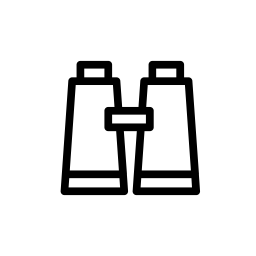       superheroes and common criminals wear masks, the one to preserve the ability       to do good and the other to maintain an anonymity that allows for more crime.       Jesus spoke about hidden identities from time to time.  However, in His thinking       the instrument of concealment that people use is not a piece of cloth or mask but       rather the words they use, and perhaps even their actions.                                In this final section of the Sermon on the Mount, Jesus emphasizes the                                 importance of truly following the teaching He has given (and the terrible                                 consequences of only appearing to be one of His followers). Getting Started	Who is the Real You? 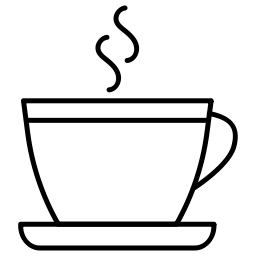 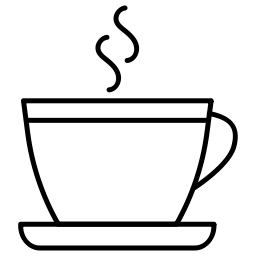 	1.   If you could choose any costume to wear for a costume party, which one     		would you choose (and why)? 2.   What kind of house do you like the most (eg. colonial, Cape Cod, modern 	bungalow, cottage, castle, etc.)?   What makes it the one you prefer? 			3.   Which teacher was one of your favorites (from elementary, secondary, or 					post-secondary days; from the Internet, etc.)?   What made (or makes) 					that teacher special to you?  The Text		21 “Not everyone who says to me, ‘Lord, Lord,’ will enter the kingdom of heaven, 		but only the one who does the will of my Father who is in heaven. 22 Many will say 	to me on that day, ‘Lord, Lord, did we not prophesy in your name and in your name 	drive out demons and in your name perform many miracles?’ 23 Then I will tell them 			plainly, ‘I never knew you. Away from me, you evildoers!’ 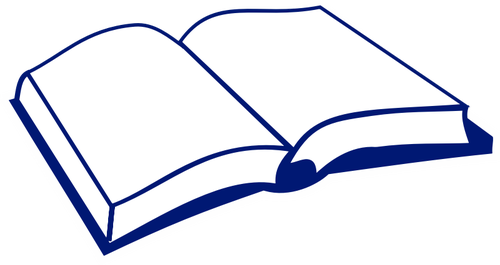 24 “Therefore everyone who hears these words of mine and puts them into practice is like a wise man who built his house on the rock. 25 The rain came down, the streams rose, and the winds blew and beat against that house; yet it did not fall, because it had its foundation on the rock. 26 But everyone who hears these words of mine and does not put them into practice is like a foolish man who built his house on sand. 27 The rain came down, the streams rose, and the winds blew and beat against that house, and it fell with a great crash.” 28 When Jesus had finished saying these things, the crowds were amazed at his teaching, 29 because he taught as one who had authority, and not as their teachers of the law.  										     Matthew 7:21-29 (NIV)The Video (optional)    “True & False Followers” – Matthew 7:21-29 – by Kyle Corbin, June 20/21 				(view at www.immanuelonline.ca).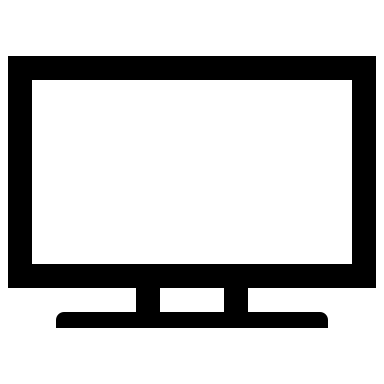 								NOTES:________________________________________________________	_______________________________________________________________			_______________________________________________________________			_______________________________________________________________			_______________________________________________________________			_______________________________________________________________			_______________________________________________________________				_______________________________________________________________							Understanding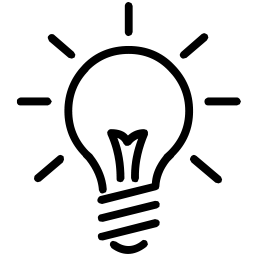 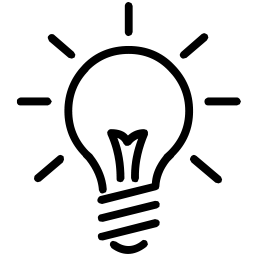 	1.  What is the difference between those who enter heaven and those who don’t 			(according to verse 21)?  How is this warning connected to the previous 			teaching of verses 15-20?	2.  What activities does Jesus list as some of the things practiced by those who 					don’t know Him (vs. 22)?   How is it possible that such things can be done 					without knowing Jesus and His power?  Check our Matt. 24:24, 2 Thess. 					2:9-10.			3.  How does Jesus describe those who perform great acts but who are not part 					of the kingdom of heaven (vs. 23)?  What does it mean when Jesus tells 					them... “I never knew you.  Away from me”?  See John 10:14, 2 Tim. 2:19.  				How important is it to have a relationship with Jesus (and how do you 					know if you have one)?			4.  In verses 24-27 Jesus contrasts a wise man with a foolish one.  How are the 					actions of these two men different (i.e. what choices do they make and 					how do they live differently)?  			5.  In His analogy, Jesus uses the analogy of a house to compare the result of 					the wise man’s choices with the result of choices made by the foolish 					fellow (vs. 24-27).  In this analogy, what do you imagine the rain, floods 					and wind represent?   What do the rock (see Ps. 31:2-3, Matt. 16:16-18) 					and sand refer to?  What does it mean for the house to “fall” (consider 					what it would have meant for a person to lose their house in Biblical 					times)?  How is this 	teaching a fitting conclusion to the Sermon on the 					Mount?			6.  In what way was Jesus’ teaching different from the teaching the people were 					used to receiving (vs. 28-29)?   How do you imagine listening to Jesus 					teach ((i.e. what would have made it stand out to you)?   Applying 		1.  People often consider Jesus as just another great teacher (and nothing more).  			What does Jesus claim about Himself here (in vs. 21-28) that would make 				such a description inadequate?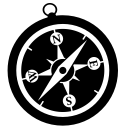 		2.  Is Jesus not preaching a “salvation by works” theology here (vs. 21, 24) 					(check Eph. 2:8-9)?  Is He saying that the words we use are not important 					(check Rom. 10:9-10)?  If not, how are we to understand these words? 			3.  How do you think most people today would regard someone who could 					prophesy, cast out demons and perform mighty works (vs. 22)?   What 					does your answer suggest about what the modern church values?  What 					could be more important than these things?			4.  How is it possible that the people that Jesus describes in verses 21-23 are 					practicing evil (vs. 23)?   Is it evil, for example, to refer to Jesus as Lord 					and to cast out demons?  See also Luke 6:46. 			5.  Jesus declares here that only those who do the will of His Father will enter 					heaven (vs. 21).  Is there anyone who follows that will perfectly?  If not, 					is there anyone at all that can look forward to heaven?  How much of 					God’s will must one follow in order to be saved (Titus 3:4-7, 1 John 1:9)? 			6.  Have you experienced the rain, floods, and winds of life and felt your house 					continue to stand?  What story of God’s faithfulness and provision in your 					life can you share to bring glory to Him?			7.  It what ways can we go about making sure that our life is being built upon the 					“rock” (vs. 24)?  In what ways might we be guilty of building our house on 					sand (vs. 26)?			8.  This brings us to the end of the Sermon on the Mount (Matthew 5-7).  Quickly 					review the content of Jesus’ sermon.  What portion has been the most 					impactful or means the most to you right now?   Why?			9.  In what way will you endeavor to more completely do the will of God (and put 					His truth into practice) in the coming week?Memory Verse(s)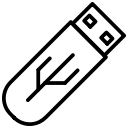 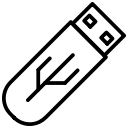 	Therefore everyone who hears these words of mine and puts them into practice is 	like a wise man who built his house on the rock. 									 													    Matthew 7:24  (NIV)Extra Resources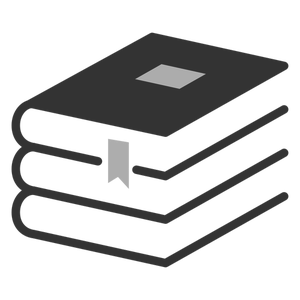 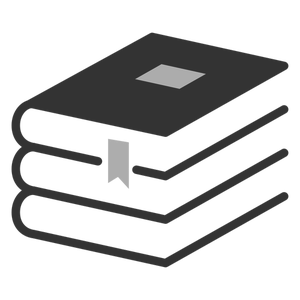 “True & False Followers” – Matthew 7:21-29 – by Kyle Corbin, June 20/21 (sermon, view at www.immanuelonline.ca).  Pastor Kyle reflects on Jesus’ instruction (and warning) about who is truly His follower (and who is not).	“I Never Knew You” - by Greg Morse (article at www.desiringgod.org, Nov. 14, 2019).  This article highlights the ways in which we can look like (or think) we are saved while we are, in fact, still lost. “Three Right Ways to Read Your Bible” – by J. D. Greear (article at www.ligonier.org).  Greear gives us three things to keep in mind that will enrich our study of the words we are to put into practice. 